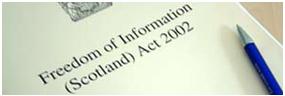 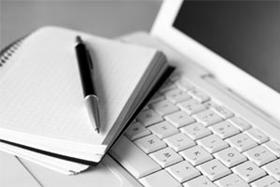 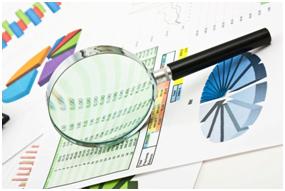 Guide to information available through the Model Publication SchemeAssessor & Electoral Registration Officer for Dumfries and Galloway Council Publication SchemeProduced as required by the Freedom of Information (Scotland) Act 2002ASSESSOR & ELECTORAL REGISTRATION OFFICER FOR DUMFRIES AND GALLOWAY COUNCILGUIDE TO INFORMATION AVAILABLE THROUGH THE MODEL PUBLICATION SCHEMEThe Freedom of Information () Act 2002 (the Act) requires Scottish public authorities to produce and maintain a publication scheme. Authorities are under a legal obligation to: publish the classes of information that they make routinely availabletell the public how to access the information and what it might cost. The Assessor & Electoral Registration Officer for Dumfries and Galloway Council has adopted the Model Publication Scheme (MPS) produced and approved by the Scottish Information Commissioner in May 2017. You can see this scheme on the Commissioner’s website at www.itspublicknowledge.info/MPS or by contacting us at the address below.The purpose of this Guide to Information is to: allow you to see what information is available (and what is not available) in relation to each classstate what charges may be appliedexplain how you can find the information easilyprovide contact details for enquiries and to get help with accessing the informationexplain how to request information we hold that has not been publishedAvailability and formatsThe information we publish through the model scheme is, wherever possible, available on our website. We offer alternative arrangements for people who do not want to, or cannot, access the information online or by inspection at our premises. For example, we can usually arrange to send information to you in paper copy (although there may be a charge for this). Exempt informationWe will publish the information we hold that falls within the classes of information below. If a document contains information that is exempt under ’s freedom of information laws (for example sensitive personal information or a trade secret), we may remove or redact the information before publication but we will explain why. Copyright and re-useWhere the Assessor & Electoral Registration Officer for Dumfries and Galloway Council holds the copyright in its published information, the information may be copied or reproduced without formal permission, provided that: it is copied or reproduced accuratelyit is not used in a misleading context, andthe source of the material is identifiedWhere the Assessor & Electoral Registration Officer for Dumfries and Galloway Council does not hold the copyright in information we publish, we will make this clear. Requests for published information to be re-used will be considered on a case by case basis in line with the Re-Use of Public Sector Information Regulations 2015.ChargesThis section explains when we may make a charge for our publications and how any charge will be calculated.There is no charge to view information on our website or at our premises except where there is a statutory fee, for example, for access to registers.We may charge for providing information to you e.g., photocopying and postage, but we will charge you no more than it actually costs us to do so. We will always tell you what the cost is before providing the information to you.Our photocopying charge per sheet of paper is shown in the tables below:Reproduction CostsWhere charges are applied, photocopied information will be charged at a standard rate of 10p per A4 side of paper (black and white copy) and 30p per A4 side of paper (colour copy).Information provided on CD-Rom/DVD will be charged at £1.00 per disc.Postage costs will be recharged at the rate we pay to send the information to you. When providing copies of pre-printed publications, we will charge no more than the cost per copy of the total print run.  Fixed Charge PublicationsThere are a small number of pre-printed publications for which the Assessor & Electoral Registration Officer for Dumfries & Galloway Council makes a charge. These documents include the Valuation Roll, Council Tax List and Electoral Register.The costs for these documents are detailed below:Valuation RollsDefinition“List of non-domestic properties for the Valuation Area with appropriate Rateable Valuations as a basis for rates bills.”AvailabilityWebsite (www.saa.gov.uk ) Electronic format from the Portal Data Custodian at the office of the:-Assessor for Grampian Valuation Joint BoardWoodhill HouseWestburn RoadAberdeenAB16 5GETel: 01224 664360Fax: 01224 664361e-mail: datacustodian@saa.gov.ukThe Valuation Roll can be viewed free of charge at our office and main Libraries.Cost £50Costs in paper formatPrinted Copies £60 Per Local Authority AreaCouncil Tax ListsDefinition“List of domestic properties within the Valuation Area with appropriate Bands”AvailabilityWebsite (www.saa.gov.uk ) Electronic format from the Portal Data Custodian at the office of the:-Assessor for Grampian Valuation Joint BoardWoodhill HouseWestburn RoadAberdeenAB16 5GETel: 01224 664360Fax: 01224 664361e-mail: datacustodian@saa.gov.ukThe Council Tax List can be viewed free of charge at our office, some Local Council Offices and main Libraries.Cost £50Costs in paper formatPrinted copies £75 Per Local Authority AreaStreet IndexComplete Dumfries & Galloway Council Area - £30Extract Certificates from the Council Tax List or Valuation Roll do not fall within any class of this publication scheme, but we do provide Extract Certificates and photocopies from the Valuation Roll and Council Tax List.The cost for this additional service can be obtained by contacting us at:Assessor & Electoral Registration OfficerDumfries & Galloway CouncilMunicipal ChambersBuccleuch StreetDumfriesDG1 2ADTel.: 01387 260627assessor@dumgal.gov.ukElectoral Register (Open or Edited version)Definition"Open version of the Register of Electors. This version does not include the names of those electors whose names appear in the full version of the Register but who have taken advantage of the Representation of the People Legislation and chosen to have their names excluded from the Open version of the Register, which can be sold to anyone.”AvailabilityPaper copies and an electronic copy of the Open Register can be inspected at the Assessor & Electoral Registration Officers Office at Municipal Chambers, Buccleuch Street, Dumfries, DG1 2ADCostPer Representation of the People (Scotland) Regulations 2001.If in Data FormatThe fee for purchasing a copy of the register in data format, is at the rate of £20 per Constituency plus £1.50 for each 1,000 entries (or remaining part of 1,000 entries) in it.Or if PrintedThe fee for purchasing a copy of the register in the printed form, is at the rate of £10 plus £5 for each 1,000 entries (or remaining part of 1,000 entries) in it.We do not pass any other costs on to you in relation to our published information. This charging schedule does not apply to our commercial publications (see Class 8 below). These items are offered for sale through retail outlets such as book shops, academic journal websites or museum shops and their price reflects a ‘market value’ which may include the cost of production.Contact usYou can contact us for assistance with any aspect of this publication scheme: Assessor & Electoral Registration Officer Dumfries & Galloway CouncilMunicipal ChambersBuccleuch StreetDumfriesDG1 2ADTel: 01387 260627Email: assessor@dumgal.gov.ukWe will also be pleased to advise you how to ask for information that we do not publish, or how to complain if you are dissatisfied with any aspect of this publication scheme.Notifying the CommissionerIn accordance with paragraph 9(ii) of the  Scottish Information Commissioner’s Model Publication Scheme, the Assessor & Electoral Registration Officer for Dumfries & Galloway Council undertakes to notify the Commissioner if their legal status changes. Terms usedThe classes of information that we publishWe publish information that we hold within the following classes. Once information is published under a class we will continue to make it available for the current and previous two financial years. Where information has been updated or superseded, only the current version will be available. If you would like to see previous versions, you may make a request to us for that information.Class 1: About the Assessor & Electoral Registration Officer for Dumfries & Galloway CouncilInformation about the Assessor & Electoral Registration Officer for Dumfries and Galloway Council, who we are, where to find us, how to contact us, how we are managed and our external relations.Class 2: How we deliver our functions and servicesInformation about our work, our strategy and policies for delivering functions and services and information for our service users.Class 3: How we take decisions and what we have decidedInformation about the decisions we take, how we make decisions and how we involve others.Class 4: What we spend and how we spend itInformation about our strategy for, and management of, financial resources (in sufficient detail to explain how we plan to spend public money and what has actually been spent).Class 5: How we manage our human, physical and information resourcesInformation about how we manage the human, physical and information resources of Dumfries and Galloway Council.Class 6: How we procure goods and services from external providersInformation about how we procure goods and services, and our contracts with external providers.Class 7: How we are performingInformation about how we perform as an organisation, and how well we deliver our functions and services.Class 8: Our Commercial PublicationsInformation packaged and made available for sale on a commercial basis and sold at market value through a retail outlet e.g. bookshop, museum or research journal.Class 9: Our open dataOpen data made available by the authority as described by the Scottish Government’s Open Data Resource Pack and available under an open licence. FOISAThe Freedom of Information (Scotland) Act 2002EIRsThe Environmental Information (Scotland) Regulations 2004Model Publication SchemeA standard framework for authorities to publish information under FOISA, approved by the Scottish Information CommissionerMPSThe Model Publication Scheme - a standard framework for authorities to publish information under FOISA, approved by the Scottish Information CommissionerGuide to InformationA guide that every public authority adopting the MPS must produce to help people access the information it makes availableMPS PrinciplesThe six key principles with which all information published under the MPS must complyClasses of InformationNine broad categories describing the types of information authorities must publish (if they hold it)Notification FormThe form an authority must submit to notify the Commissioner of its adoption of the MPSRe-use RegulationsThe re-use of Public Sector Information Regulations 2015Copyright lawThe Copyright, Designs and Patents Act 1988TNAThe National ArchivesSAAScottish Assessors AssociationAssessorStatutory official appointed by local Valuation AuthorityEROElectoral Registration OfficerValuation RollList of non-domestic properties for the Valuation Area with appropriate Rateable Valuations as a basis for rates billsCouncil Tax ListList of domestic properties within the Valuation Area with appropriate BandsElectoral RegisterList of electors registered to voteValuation Appeal Committee HearingsMeetings of the Local Valuation Appeal CommitteeValuation Local InstructionsLocal Guidance Notes used to assist staff in valuing certain non-domestic propertiesPortal Data CustodianAdministrator of data published on the Scottish Assessors Association websiteClass 1:  About the Assessor & ERO for Dumfries and Galloway CouncilClass 1:  About the Assessor & ERO for Dumfries and Galloway CouncilClass description:  Information about Dumfries and Galloway Council, who we are, where to find us, how to contact us, how we are managed and our external relations.Class description:  Information about Dumfries and Galloway Council, who we are, where to find us, how to contact us, how we are managed and our external relations.The information we publish under this classHow to access itAddress and contact detailsContact Ushttps://www.saa.gov.uk/dumgal/contact-assessor-ero-dumfries-galloway/The Assessor and his Management Teamhttps://www.saa.gov.uk/dumgal/assessor-ero-management-team/Organisational structure, roles and responsibilities of senior officers.Council Departmentshttp://connect.dgcouncil.net/index.aspx?articleid=398Business opening hours.https://www.saa.gov.uk/dumgal/contact-assessor-ero-dumfries-galloway/Contact details for customer care and complaints functions.Making a complainthttp://www.dumgal.gov.uk/complaintsCustomer Service Centreshttp://www.dumgal.gov.uk/article/15371/Customer-Service-Centres Customer codes or charters.Service standards for Development Managementhttp://www.dumgal.gov.uk/article/15340/Service-standardsSingle Model Publication Scheme 2013 and the Authority’s Guide to Information. Assessor & ERO for Dumfries and Galloway Council Publication Schemehttps://www.saa.gov.uk/Charging schedule for published information.https://www.saa.gov.uk/Contact details and advice about how to request information from the authority.https://www.saa.gov.uk/dumgal/contact-assessor-ero-dumfries-galloway/Customer Service Centreshttp://www.dumgal.gov.uk/article/15371/Customer-Service-Centres Making a complainthttp://www.dumgal.gov.uk/complaintsComplaints procedure
http://www.dumgal.gov.uk/article/15382/Complaints-procedure Freedom of Informationhttp://www.dumgal.gov.uk/article/15130/Freedom-of-InformationAccess to Informationhttp://www.dumgal.gov.uk/article/15128/Access-to-information Charging schedule for environmental information provided in response to requests under the Environmental Information (Scotland) Regulations 2004.Requests for environmental informationhttp://www.dumgal.gov.uk/article/15131/Requests-for-environmental-information ConstitutionLegal framework for the authority, including constitution, articles of association or charter.Council procedures and regulationshttp://www.dumgal.gov.uk/article/15607/Council-procedures-and-regulationsExternal Links to Legislation:Local Government (Scotland) Act 1973http://www.legislation.gov.uk/ukpga/1973/65/contentsLocal Government (Scotland) Act 1994http://www.legislation.gov.uk/ukpga/1994/39/contentsHow the authority is run Description of governance structure, Board, committees and other decision making structures.Council procedures and regulationshttp://www.dumgal.gov.uk/article/15607/Council-procedures-and-regulationsExternal Links to Legislation:Local Government (Scotland) Act 1973http://www.legislation.gov.uk/ukpga/1973/65/contentsLocal Government (Scotland) Act 1994http://www.legislation.gov.uk/ukpga/1994/39/contents Names of, responsibilities of and (work-related) biographical details of the people who make strategic and operational decisions about the performance of function and/or delivery of services by the authority e.g. Board members, chief officers.Council Departments http://www.dumgal.gov.uk/article/15633/Council-departments Councillor Surgerieshttp://www.dumgal.gov.uk/article/15142/Councillor-surgeriesGovernance policies, including standing orders, code of conduct and register of interests.Council procedures and regulationshttp://www.dumgal.gov.uk/article/15607/Council-procedures-and-regulationsRegister of Interestshttp://egenda.dumgal.gov.uk/aksdumgal/users/public/admin/kab110.plElections and Votinghttp://www.dumgal.gov.uk/electionsRegistering to Votehttp://www.dumgal.gov.uk/electionsPolling Placeshttp://www.dumgal.gov.uk/article/15148/Polling-placesHow to votehttp://www.dumgal.gov.uk/article/15147/How-to-voteElection resultshttp://www.dumgal.gov.uk/article/15794/Election-resultsCorporate planning Council Priorities and Commitments.
Council Prioritieshttp://www.dumgal.gov.uk/article/15608/Council-prioritiesLocal Outcomes Improvement Plan.Single Outcome Agreement http://www.dumgal.gov.uk/commplan/index.aspx?articleid=10748 Business Plans and Performance Reports.Business plans and performance reportshttp://www.dumgal.gov.uk/article/15609/Business-plans-and-performance-reports Corporate Policies.Council Contracts and Tender Opportunitieshttp://www.dumgal.gov.uk/article/15191/Council-contracts-and-tender-opportunitiesEquality and Diversityhttp://www.dumgal.gov.uk/article/15138/Equality-and-diversityFOI Policyhttp://www.dumgal.gov.uk/article/15130/Freedom-of-InformationStrategic Planning Processes.Local Development Planhttp://www.dumgal.gov.uk/ldpExternal relations Accountability relationships, including reports to regulators.Scottish Assessors Associationhttps://www.saa.gov.uk/about-the-saa/Making a complainthttp://www.dumgal.gov.uk/complaintsLinks to external websites:Scottish Information Commissionerhttp://www.itspublicknowledge.info UK Information Commissioner’s Officehttp://www.ico.org.ukAudit Scotlandhttp://www.audit-scotland.gov.ukScottish Public Services Ombudsmanhttp://www.spso.org.ukCare Inspectoratehttp://www.careinspectorate.com Education Scotlandhttps://education.gov.scot COSLAhttp://www.cosla.gov.uk Internal and External Audit arrangements.Council procedures and regulationshttp://www.dumgal.gov.uk/article/15607/Council-procedures-and-regulationsFinancial regulations and codeshttp://www.dumgal.gov.uk/article/15139/Financial-regulations-and-codesInternal Audit Reports This information is available on request.Annual Accounts (includes External Auditor’s Report)http://www.dumgal.gov.uk/article/15137/Annual-accountsStrategic agreements with other bodies.Local Outcomes Improvement Planhttp://www.dumgal.gov.uk/commplan/index.aspx?articleid=10748Community Planning - Governance, Operating and Financial Framework http://www.dumgal.gov.uk/communityplanning/CHttpHandler.ashx?id=9027&p=0 Class 2:  How we deliver our functions and servicesClass 2:  How we deliver our functions and servicesClass description:  Information about our work, our strategy and policies for delivering functions and services and information for our service users.Class description:  Information about our work, our strategy and policies for delivering functions and services and information for our service users.The information we publish under this classHow to access itFunctions Description of functions, including statutory basis for them, where applicable.Our functions and serviceshttps://www.saa.gov.uk/about-the-saa/Valuation Rollhttps://www.saa.gov.uk/non-domestic-valuation/Council Taxhttps://www.saa.gov.uk/council-tax/Electoral Registrationhttps://www.saa.gov.uk/electoral-registration/Elections and Votinghttp://www.dumgal.gov.uk/elections Strategies, policies and internal staff procedures for performing statutory functions.This information is available on request.How to report a concern to the authority.Making a complainthttp://www.dumgal.gov.uk/complaintsServicesList of services, including statutory basis for them, where applicable.Council Departmentshttp://www.dumgal.gov.uk/article/15633/Council-departmentsA to Z Directory of Serviceshttp://www.dumgal.gov.uk/article/15083/A-to-ZClass 3:  How we take decisions and what we have decidedClass 3:  How we take decisions and what we have decidedClass description:  Information about the decisions we take, how we make decisions and how we involve others.Class description:  Information about the decisions we take, how we make decisions and how we involve others.The information we publish under this classHow to access itDecision makingDecisions taken by the organisation: agendas, reports and papers provided for consideration and minutes of Board (or equivalent) meetings.Council Meetings and Minuteshttp://www.dumgal.gov.uk/article/15143/Committee-meetingsPublic consultation and engagement strategies.Have your say http://www.dumgal.gov.uk/consultations  Reports of regulatory inspections, audits and investigations carried out by the authority.Internal Audit reports and actions plans are reported regularly to the Audit and Risk Management Committee.Council Meetings and Minuteshttp://www.dumgal.gov.uk/article/15143/Committee-meetings Environmental Impact Assessment Reports.Environmental, habitat and equality assessmentshttp://www.dumgal.gov.uk/article/15344/Environmental-habitat-and-equality-assessmentsClass 4:  What we spend and how we spend itClass 4:  What we spend and how we spend itClass description:  Information about our strategy for, and management of, financial resources (in sufficient detail to explain how we plan to spend public money and what has actually been spent).Class description:  Information about our strategy for, and management of, financial resources (in sufficient detail to explain how we plan to spend public money and what has actually been spent).The information we publish under this classHow to access itFinancial statements, including annual accounts, any regular statements e.g. quarterly budget statements.Annual Accountshttp://www.dumgal.gov.uk/article/15137/Annual-accounts Financial statements required by statute e.g. sections 31 and 33 of the Public Service Reform Scotland Act 2010, if applicable to the authority.Financial Regulations and Codeshttp://www.dumgal.gov.uk/article/15139/Financial-regulations-and-codesFinancial policies and procedures for budget allocation.Financial Regulations and Codeshttp://www.dumgal.gov.uk/article/15139/Financial-regulations-and-codes Budget allocation to key policy / function / service areas.Council Budget http://www.dumgal.gov.uk/budget  Purchasing plans and capital funding plans.Annual Accountshttp://www.dumgal.gov.uk/article/15137/Annual-accountsFinancial administration manual / internal financial regulations.Financial Regulations and Codeshttp://www.dumgal.gov.uk/article/15139/Financial-regulations-and-codesExpenses policies and procedures.Scheme for Administration of Member Remuneration, Expenses and Travelling http://www.dumgal.gov.uk/article/15607/Council-procedures-and-regulations  Scheme for the Administration of Non-Elected Members' Expenseshttp://www.dumgal.gov.uk/article/15607/Council-procedures-and-regulations Senior staff/Member expenses at category level e.g. travel, subsistence and accommodation.Payments to councillorshttp://www.dumgal.gov.uk/article/15144/Payments-to-councillors Senior staff remuneration.Annual Accounts (inc CMT remuneration)http://www.dumgal.gov.uk/article/15137/Annual-accountsInvestments, summary information about endowments, investments and authority pension fund.Annual Accountshttp://www.dumgal.gov.uk/article/15137/Annual-accounts Funding awards available from the authority, how to apply for them and funding awards made by the authority.Community Grants and Fundinghttp://www.dumgal.gov.uk/grants  School Clothing Grantshttp://www.dumgal.gov.uk/article/15246/School-clothing-grants  Class 5:  How we manage our human, physical and information resourcesClass 5:  How we manage our human, physical and information resourcesClass description:  Information about how we manage the human, physical and information resources of the Assessor & ERO for Dumfries and Galloway Council.Class description:  Information about how we manage the human, physical and information resources of the Assessor & ERO for Dumfries and Galloway Council.The information we publish under this classHow to access itHuman resources Staffing structure.Council Departmentshttp://www.dumgal.gov.uk/article/15633/Council-departments  Human Resources policies, procedures and guidelines including e.g. recruitment, performance management, salary and grading, promotion, pensions, discipline, grievance, staff development, staff records.Staffing related policies and procedures are available on request.Employee relations structures and agreements reached with recognised trade unions and professional organisations.This information is available on request.Physical resourcesManagement of the authority’s land and property assets.Council Property for Sale or Lethttp://www.dumgal.gov.uk/property  Information resourcesRecords management policy, including records retention schedule.The Records Management Plan to comply with the Public Records (Scotland) Act 2011 has been approved and is available on request.Information governance/asset management policies and procedures.Data Protectionhttp://www.dumgal.gov.uk/article/15129/Data-protection Fair Processing Statementhttp://www.dumgal.gov.uk/article/16167/Fair-processing-statement Freedom of Information - policies and procedures.Freedom of Information - policies and procedureshttp://www.dumgal.gov.uk/article/15130/Freedom-of-InformationClass 6:  How we procure goods and services from external providersClass 6:  How we procure goods and services from external providersClass description:  Information about how we procure goods and services, and our contracts with external providers.Class description:  Information about how we procure goods and services, and our contracts with external providers.The information we publish under this classHow to access itProcurement policies and procedures.Council Contracts and Tender Opportunities http://www.dumgal.gov.uk/article/15191/Council-contracts-and-tender-opportunities Procurement Standing Ordershttp://www.dumgal.gov.uk/article/15191/Council-contracts-and-tender-opportunities List of contracts which have gone through formal tendering, including name of supplier, period of contract and value.Council Contracts and Tender Opportunitieshttp://www.dumgal.gov.uk/article/15191/Council-contracts-and-tender-opportunities  Contracts registerhttp://www.dumgal.gov.uk/article/15191/Council-contracts-and-tender-opportunities orhttps://www.publiccontractsscotland.gov.uk/Contracts/Contracts_Search.aspx?AuthID=AA00219 Class 7:  How we are performingClass 7:  How we are performingClass description:  Information about how we perform as an organisation, and how well we deliver our functions and services.Class description:  Information about how we perform as an organisation, and how well we deliver our functions and services.The information we publish under this classHow to access itExternal reports.Annual Accountshttp://www.dumgal.gov.uk/article/15137/Annual-accountsLocal Government Benchmarking Frameworkhttp://www.dumgal.gov.uk/article/15140/Local-Government-Benchmarking-FrameworkBusiness Plans and performance reportshttp://www.dumgal.gov.uk/article/15609/Business-plans-and-performance-reportsEqualities Mainstreaming Reporthttp://www.dumgal.gov.uk/article/15138/Equality-and-diversity Performance indicators and performance against them.Council Performancehttp://www.dumgal.gov.uk/performanceClass 8:  Our commercial publicationsClass 8:  Our commercial publicationsClass description:  Information packaged and made available for sale on a commercial basis and sold at market value through a retail outlet e.g. bookshop, museum or research journal.Class description:  Information packaged and made available for sale on a commercial basis and sold at market value through a retail outlet e.g. bookshop, museum or research journal.The information we publish under this classHow to access itThe Assessor & Electoral Registration Officer for Dumfries and Galloway does not hold or publish information under this class.The Assessor & Electoral Registration Officer for Dumfries and Galloway does not hold or publish information under this class.Class 9:  Our open dataClass 9:  Our open dataClass description:  Open data made available by the authority as described by the Scottish Government’s Open Data Resource Pack and available under an open licence.Class description:  Open data made available by the authority as described by the Scottish Government’s Open Data Resource Pack and available under an open licence.The information we publish under this classHow to access itThe Assessor & Electoral Registration Officer for Dumfries and Galloway Council does not hold or publish information under this class.The Assessor & Electoral Registration Officer for Dumfries and Galloway Council does not hold or publish information under this class.